Aliağa Anaokulu Rehberlik Öğretmeni Sevil AYDIN tarafından “Televizyon ve İnternetin Çocuğa Etkisi” konulu seminer sabah (11.00) ve öğle (13.30) grubu olarak iki oturum şeklinde velilere sunulmuştur. Velilerin soru ve önerileriyle seminer sonlandırılmıştır.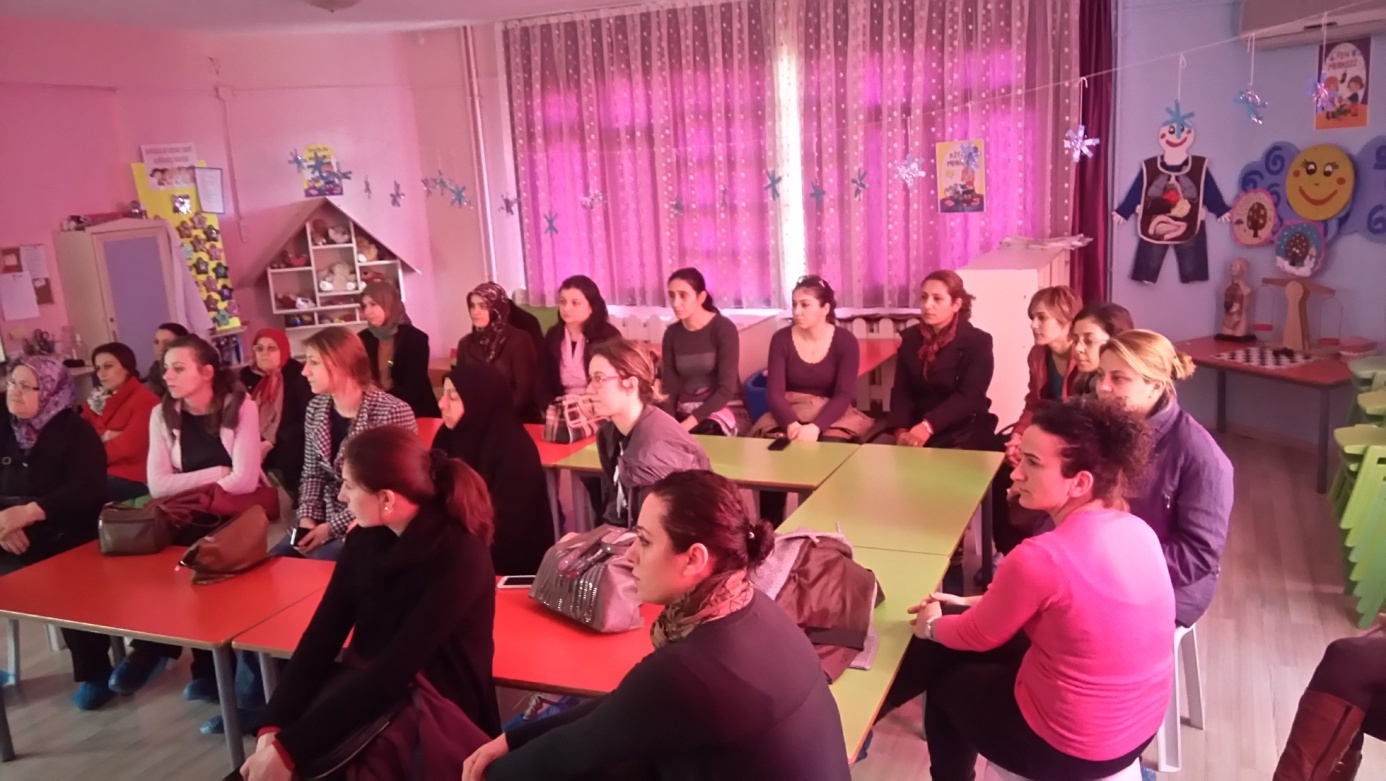 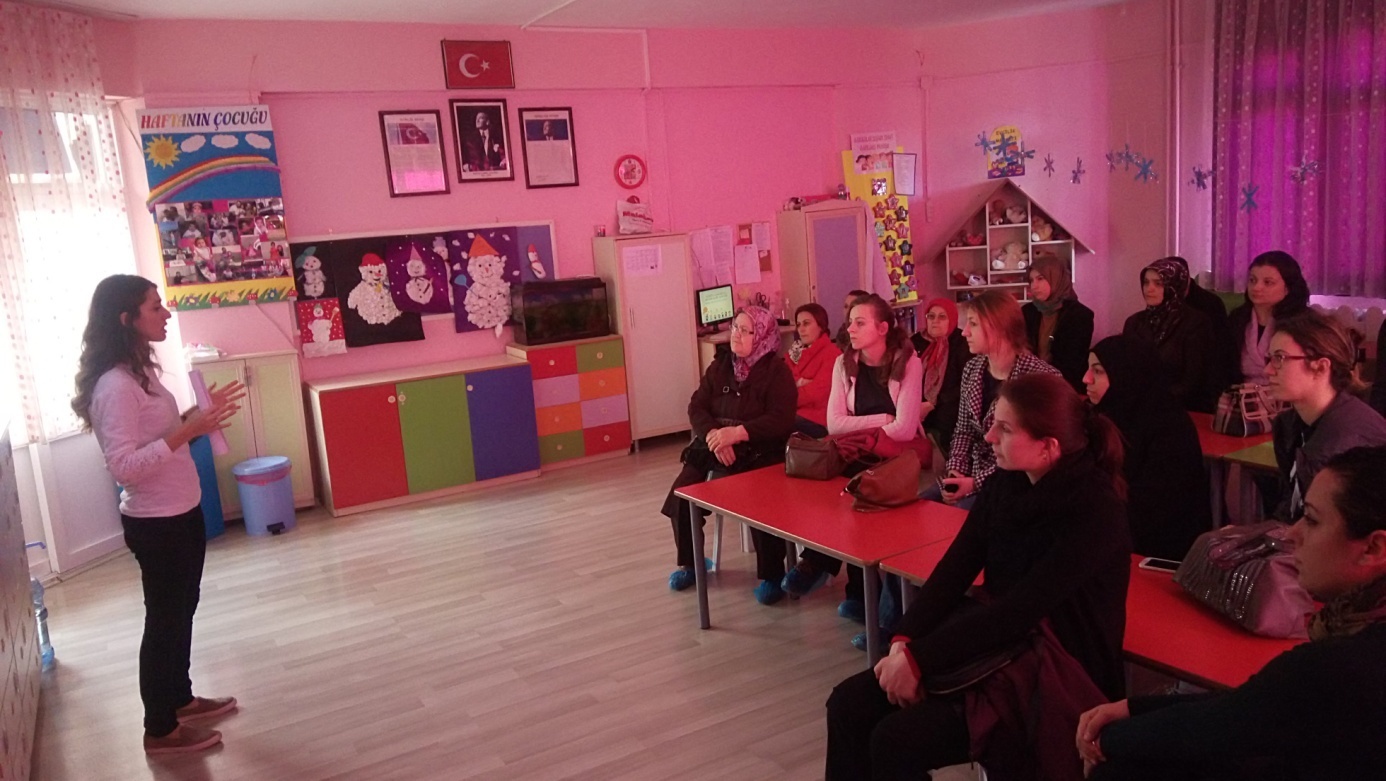 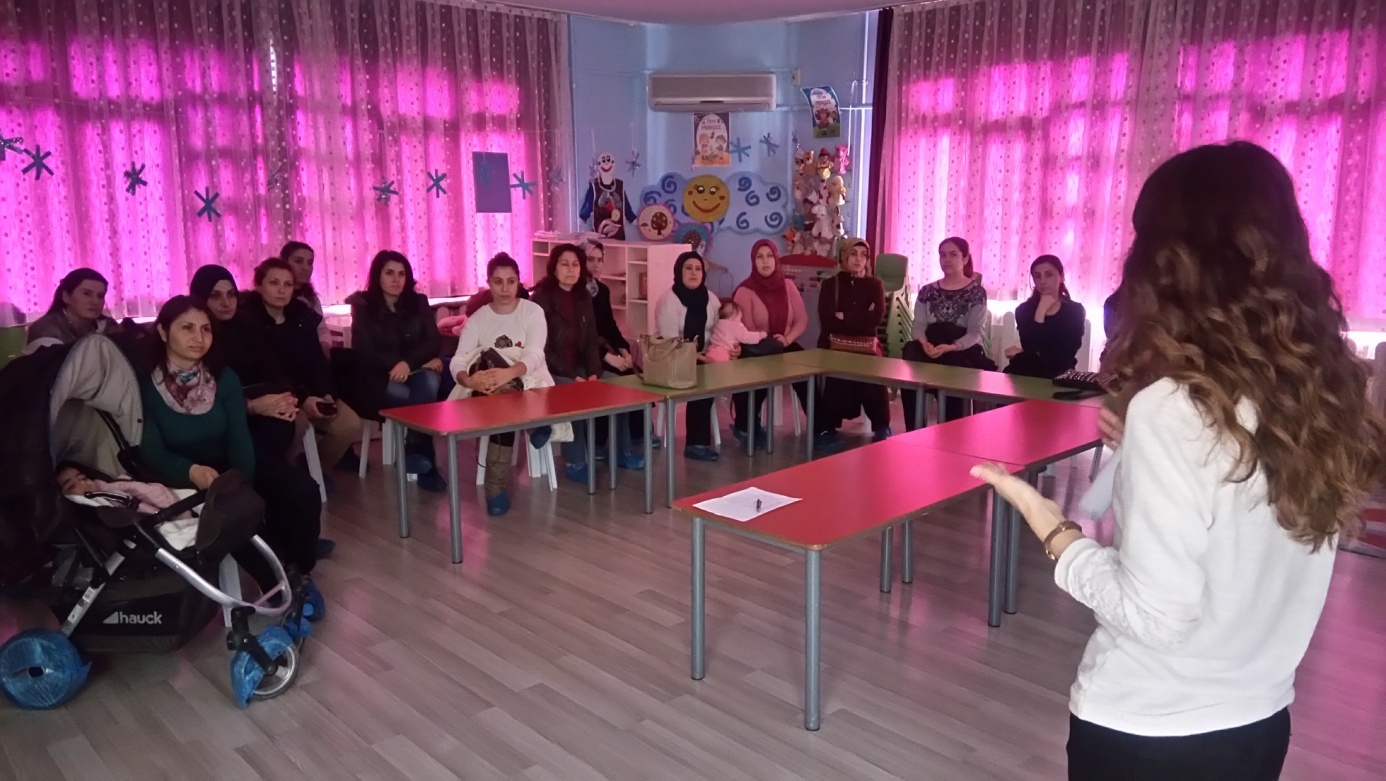 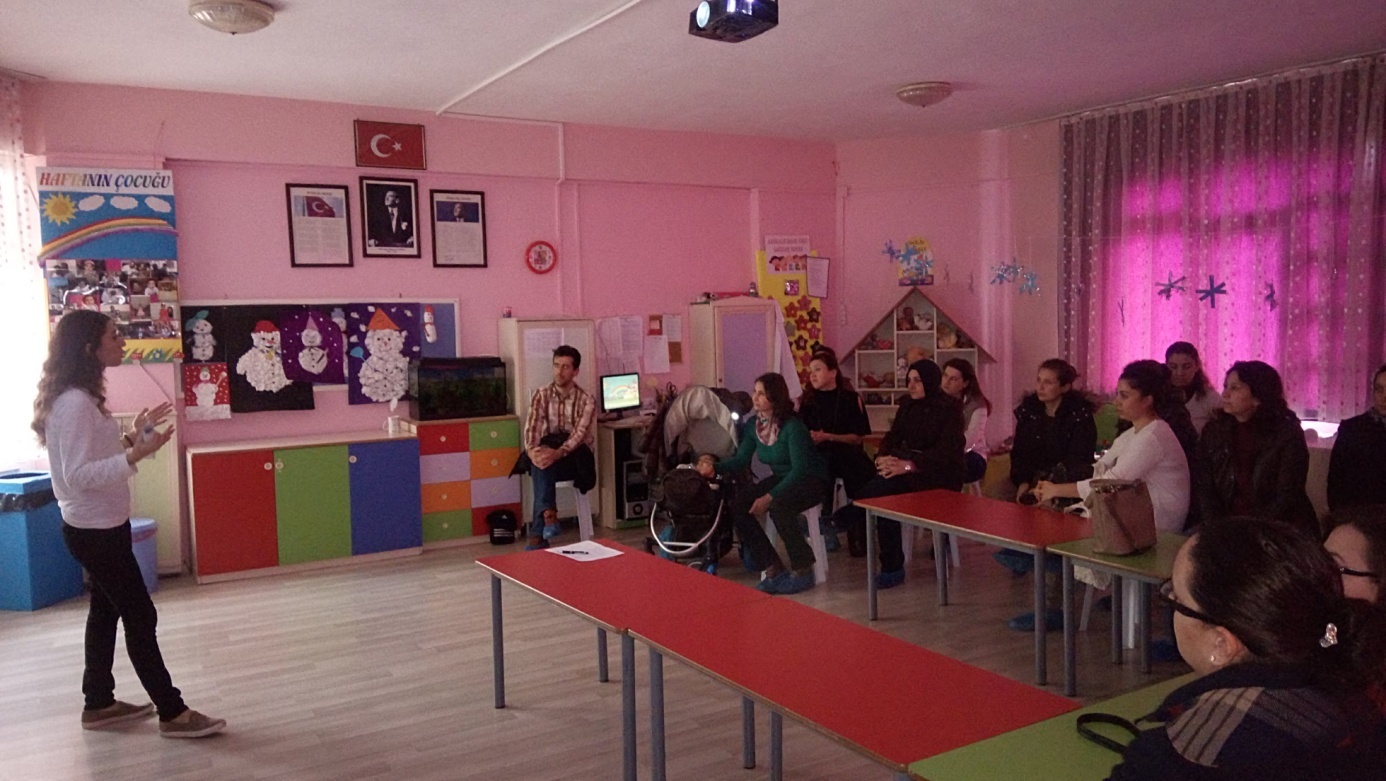 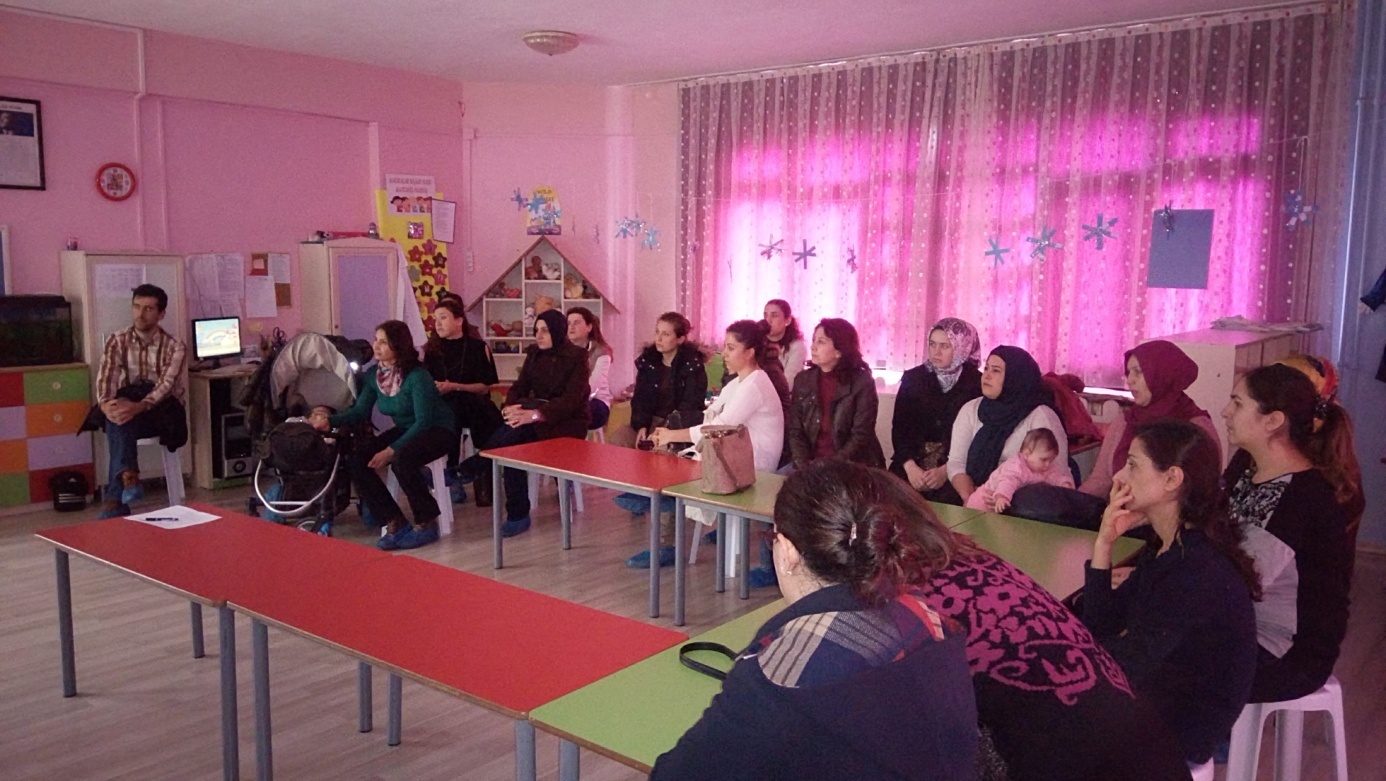 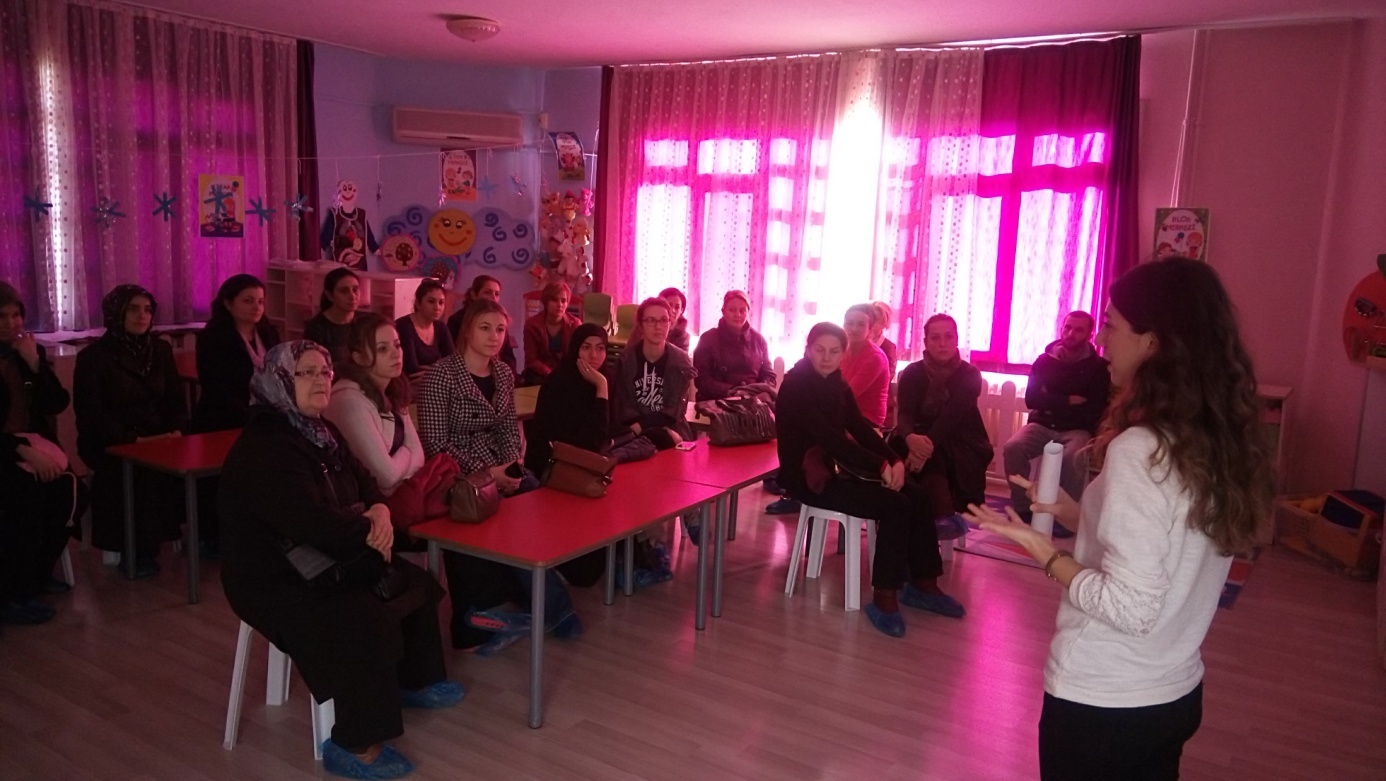 